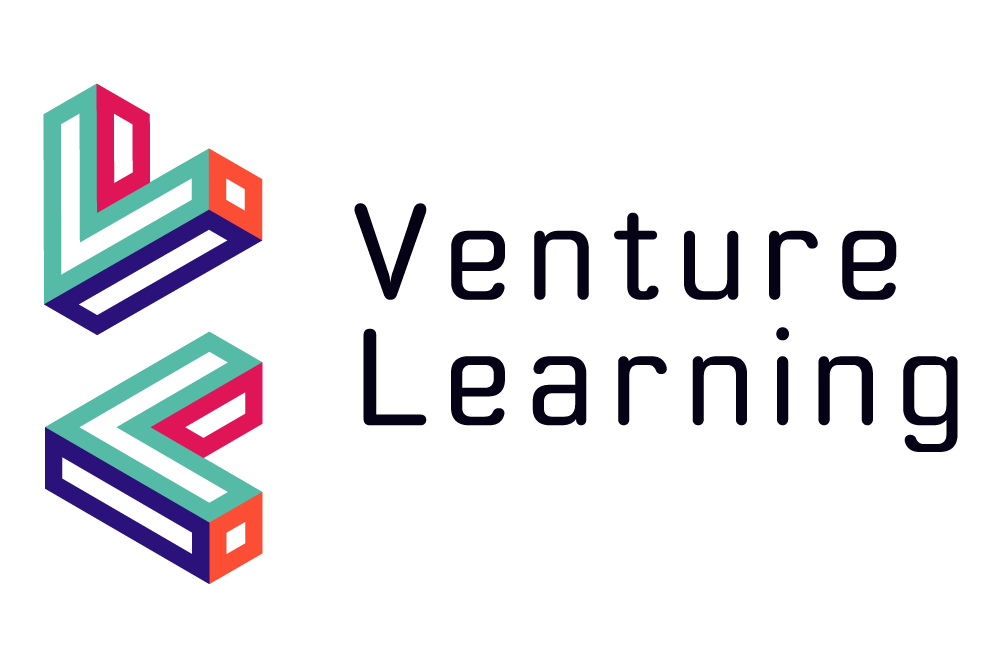 2023 / 2024 Term Dates	Holiday – No staff or students to attend on this day	Bank Holiday – No staff or students to attend on this day	Staff professional development day (INSET) – No students to attend on this dayAUGUST 2023AUGUST 2023AUGUST 2023AUGUST 2023AUGUST 2023AUGUST 2023AUGUST 2023SEPTEMBER 2023SEPTEMBER 2023SEPTEMBER 2023SEPTEMBER 2023SEPTEMBER 2023SEPTEMBER 2023OCTOBER 2023OCTOBER 2023OCTOBER 2023OCTOBER 2023OCTOBER 2023OCTOBER 2023OCTOBER 2023M7142128411182529162330T181522295121926310172431W2916233061320274111825T31017243171421285121926F4111825181522296132027S5121926291623307142128S6132027310172418152229NOVEMBER 2023NOVEMBER 2023NOVEMBER 2023NOVEMBER 2023NOVEMBER 2023NOVEMBER 2023NOVEMBER 2023DECEMBER 2023DECEMBER 2023DECEMBER 2023DECEMBER 2023DECEMBER 2023DECEMBER 2023JANUARY 2024JANUARY 2024JANUARY 2024JANUARY 2024JANUARY 2024JANUARY 2024M6132027411182518152229T7142128512192629162330W181522296132027310172431T2916233071421284111825F3101724181522295121926S4111825291623306132027S51219263101724317142128FEBRUARY 2024FEBRUARY 2024FEBRUARY 2024FEBRUARY 2024FEBRUARY 2024FEBRUARY 2024FEBRUARY 2024MARCH 2024MARCH 2024MARCH 2024MARCH 2024MARCH 2024MARCH 2024APRIL 2024APRIL 2024APRIL 2024APRIL 2024APRIL 2024APRIL 2024M5121926411182518152229T6132027512192629162330W714212861320273101724T1815222971421284111825F291623181522295121926S3101724291623306132027S41118253101724317142128MAY 2024MAY 2024MAY 2024MAY 2024MAY 2024MAY 2024MAY 2024JUNE 2024JUNE 2024JUNE 2024JUNE 2024JUNE 2024JUNE 2024JULY 2024JULY 2024JULY 2024JULY 2024JULY 2024JULY 2024M6132027310172418152229T7142128411182529162330W181522295121926310172431T2916233061320274111825F31017243171421285121926S4111825181522296132027S5121926291623307142128